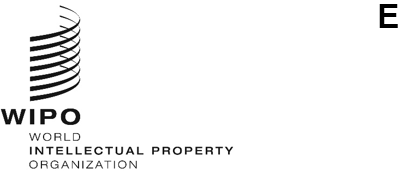 WO/GA/56/7ORIGINAL: EnglishDATE: May 5, 2023WIPO General AssemblyFifty-Sixth (26th Ordinary) SessionGeneva, July 6 to 14, 2023TECHnicAL ASSISTANCE AND COOPERATION REGARDING THE PATENT LAW TREATY (plt)Document prepared by the SecretariatIn its Agreed Statements regarding the Patent Law Treaty and the Regulations under the Patent Law Treaty, the Diplomatic Conference for the Adoption of the Patent Law Treaty (PLT), held in Geneva from May 11 to June 2, 2000, requested the General Assembly of the World Intellectual Property Organization (WIPO) and the Contracting Parties to provide the developing and least developed countries (LDCs) and countries in transition with additional technical assistance to meet their obligations under that Treaty, with a view to facilitating the implementation of Rule 8(1)(a) of the PLT.  Specifically, the Diplomatic Conference requested the WIPO General Assembly to monitor and evaluate the progress of such cooperation at every ordinary session.Based on the Agreed Statements, the Secretariat has regularly submitted to the WIPO General Assembly information on the relevant technical assistance and cooperation activities the Secretariat has carried out to facilitate filing of communications in electronic form.  The relevant activities for the period from June 2021 to March 2023 are included in Annex I to this document.  A list of the PLT Contracting Parties, as of March 2023, is contained in Annex II, for information purposes.In addition, it is recalled that “industrialized market economy countries” referred to in paragraph 3, item 4 of the Agreed Statements are invited to provide information, as set forth in that paragraph, to the WIPO General Assembly so that it can monitor and evaluate the progress of the cooperation.The WIPO General Assembly is invited to take note of the information on “Technical Assistance and Cooperation regarding the Patent Law Treaty (PLT)” (document WO/GA/56/7).[Annexes follow]TECHNICAL ASSISTANCE AND COOPERATION FOR DEVELOPING AND LEAST DEVELOPED COUNTRIES (LDCs) AND COUNTRIES IN TRANSITION TO FACILITATE THE IMPLEMENTATION OF RULE 8(1)(A) OF THE PATENT LAW TREATY (PLT) FOR THE PERIOD FROM JUNE 2021 TO MARCH 2023From June 2021 to March 2023, the WIPO Secretariat provided technical assistance and cooperation to developing and least developed countries (LDCs) and countries in transition to facilitate the implementation of Rule 8(1)(a) of the Patent Law Treat (PLT), i.e., facilitating the filing of electronic communications in those countries, with respect to the following areas:  (a) technical infrastructure of national and regional IP Offices;  and (b) electronic communications under the Patent Cooperation Treaty (PCT).The activities were aligned with the Development Agenda (DA) recommendations aiming at strengthening institutional and technical infrastructure of IP offices and institutions.a.	Technical Infrastructure of National and Regional Intellectual Property OfficesDuring the reporting period, the Secretariat continued to support enhancement of national and regional IP Offices’ IP business systems so as to help them develop digital registries for IP management and deliver fully online services to their stakeholders.  A key focus of the Program for the current biennium is to support the digital transformation of IP Offices by upgrading the WIPO IP Office Suite of applications (WIPO File, WIPO Publish and IPAS) to modern and fully-functional technologies.  More information is available on the website of WIPO’s technical assistance program for IP Offices at:http://www.wipo.int/global_ip/en/activities/technicalassistance/ The technical assistance and cooperation provided include:  (i) technical consultancy;  (ii) business needs assessment;  (iii) project scoping and planning;  (iv) business process analysis;  (v) ongoing development and deployment of customized business systems solutions for the administration of IP rights and for the exchange of priority documents, and of search and examination results;  (vi) establishment of IP databases; assistance with digitization of IP records and preparation of data for online publications and electronic data exchange;  (vii) training and knowledge transfer to staff of IP institutions;  and (viii) support for the systems provided by WIPO.  The assistance takes into account WIPO Standards on IP data and information where appropriate.  On-site training, mentoring and regional training workshops account for a significant portion of the Secretariat’s activities and are critical in achieving the desired results.To date, 90 IPOs from developing countries, LDCs and countries in transition in all regions are actively using WIPO Business Solutions for the administration of their IP rights, in which WIPO Standards are integrated.  B.	Electronic Communications under the Patent Cooperation Treaty (PCT)Given the strong relationship between the PLT and the PCT, the following developments during the reporting period in the context of the PCT should be noted.  The International Bureau (IB) has continued to develop and deploy the ePCT system.  Currently, there are over 25,000 registered active users in the last one year from over 170 different countries using ePCT.  The system is also open to national/regional Offices, which can now access the service in their roles as receiving Office (RO), International Searching Authority (ISA) and International Preliminary Examining Authority (IPEA) as well as designated Office (DO).  To date, 103 IP Offices are using these additional services.In addition, the web based filing solution, ePCT-Filing, which provides all offices with the ability to offer an electronic filing solution to applicants, is accepted by 86 ROs (as of February 1, 2023).  The ePCT user interface is available in all languages of international publication under the PCT, i.e., English, Arabic, Chinese, French, German, Japanese, Korean, Portuguese, Russian and Spanish.Furthermore, the IB offers fully hosted ePCT RO services compatible with the ePCT-Filing web filing solution.  These services are available to offices of all Member States, which do not have the capacity or desire to develop, operate and maintain local IT infrastructure for RO operations, allowing them to offer their applicants the same level of service as that enjoyed at highly automated offices.  Participating offices only require a standard web browser and Internet connection (plus scanner for handling documents filed on paper).  The national IP offices from the following countries as well as the African Intellectual Property Organization (OAPI) started utilizing the ePCT-Filing in 2022 and in the first quarter of 2023:  Albania, Cabo Verde, Djibouti, Estonia, Germany, Iraq, Jamaica, Latvia, North Macedonia, Samoa, Syrian Arab Republic, Thailand, Trinidad and Tobago, United Kingdom and Zambia.10. 	In addition to the services listed above, WIPO offers assistance to Offices in their preparations for ePCT services to enter into effect.  This includes technical assistance, e.g., providing test environments to the RO in order to test the end-to-end filing process, transmittal of record copy packages to the IB, as well as legal and procedural assistance. 11. 	As of July 1, 2022, the IB no longer develops, distributes or supports PCT-SAFE software which has been superseded by ePCT, as previously planned.  Increased communication, training and outreach eased the transition.[Annex II follows]Patent Law Treaty(Geneva, 2000) Status on April 3, 2023State		Date on which State became party to the Patent Law TreatyAlbania							May 17, 2010Antigua and Barbuda					June 25, 2019Armenia							September 17, 2013Australia							March 16, 2009Bahrain							December 15, 2005Belarus							October 21, 2016Bosnia and Herzegovina					May 9, 2012Canada							October 30, 2019Croatia							April 28, 2005Democratic People’s Republic of Korea		August 22, 2018Denmark							April 28, 2005Estonia							April 28, 2005Finland							March 6, 2006France							January 5, 2010Hungary							March 12, 2008Ireland							May 27, 2012Japan	June 11, 2016Kazakhstan							October 19, 2011Kyrgyzstan							April 28, 2005Latvia	June 12, 2010Liberia							January 4, 2017Liechtenstein						December 18, 2009Lithuania							February 3, 2012Montenegro							March 9, 2012Netherlands							December 27, 2010Nigeria							April 28, 2005North Macedonia						April 22, 2010Oman	October 16, 2007Republic of Moldova					April 28, 2005Romania							April 28, 2005Russian Federation2					August 12, 2009Saudi Arabia						August 3, 2013Serbia							August 20, 2010Slovakia							April 28, 2005Slovenia							April 28, 2005Spain	November 6, 2013Sweden							December 27, 2007Switzerland							July 1, 2008Turkmenistan						July 19, 2021Ukraine							April 28, 2005United Kingdom						March 22, 2006United States of America2				December 18, 2013Uzbekistan							July 19, 2006(Total:  43 States)[End of Annex II and of document]